Домашнее задание по ЭТМ 9 класс от 11.11.22Перепишите в тетрадь и подпишите указанные ниже интервалы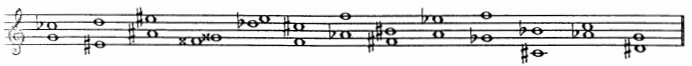 Полученные интервалы нужно спеть (сначала можно с инструментом, затем самостоятельно, без инструмента)